Приложение 2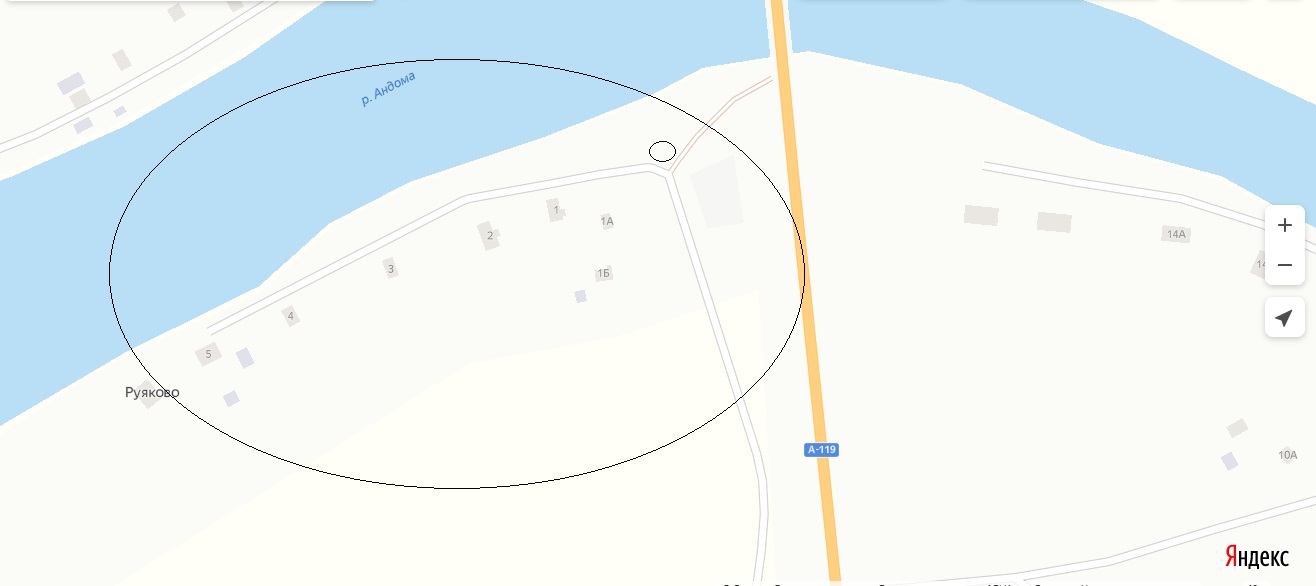 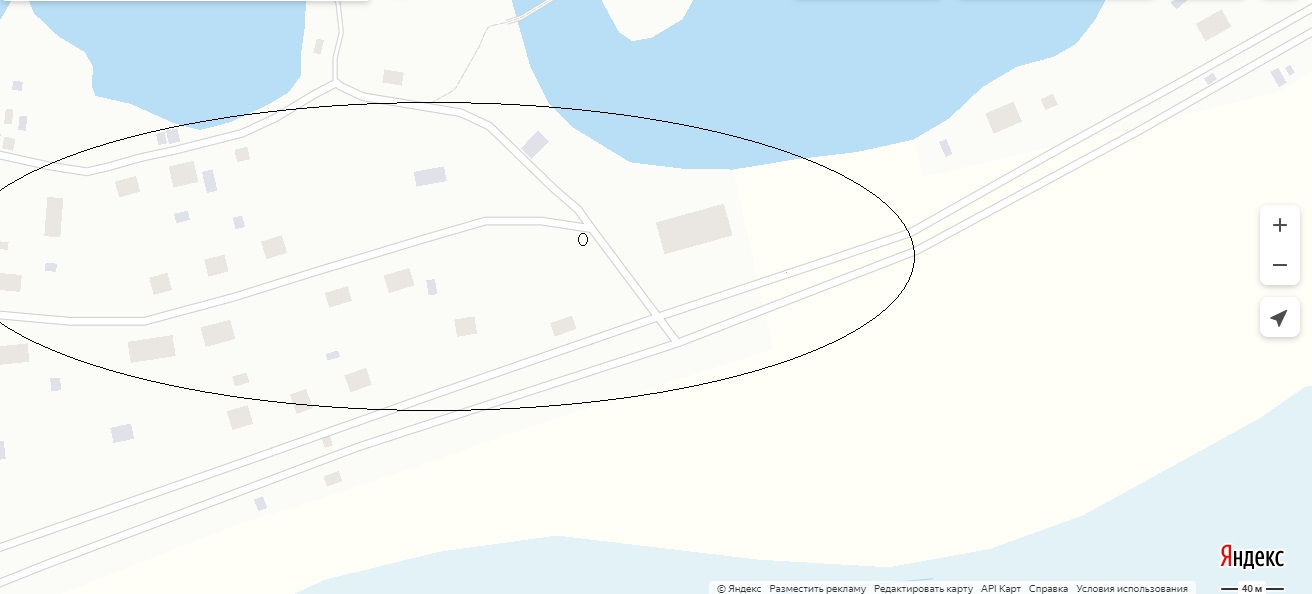 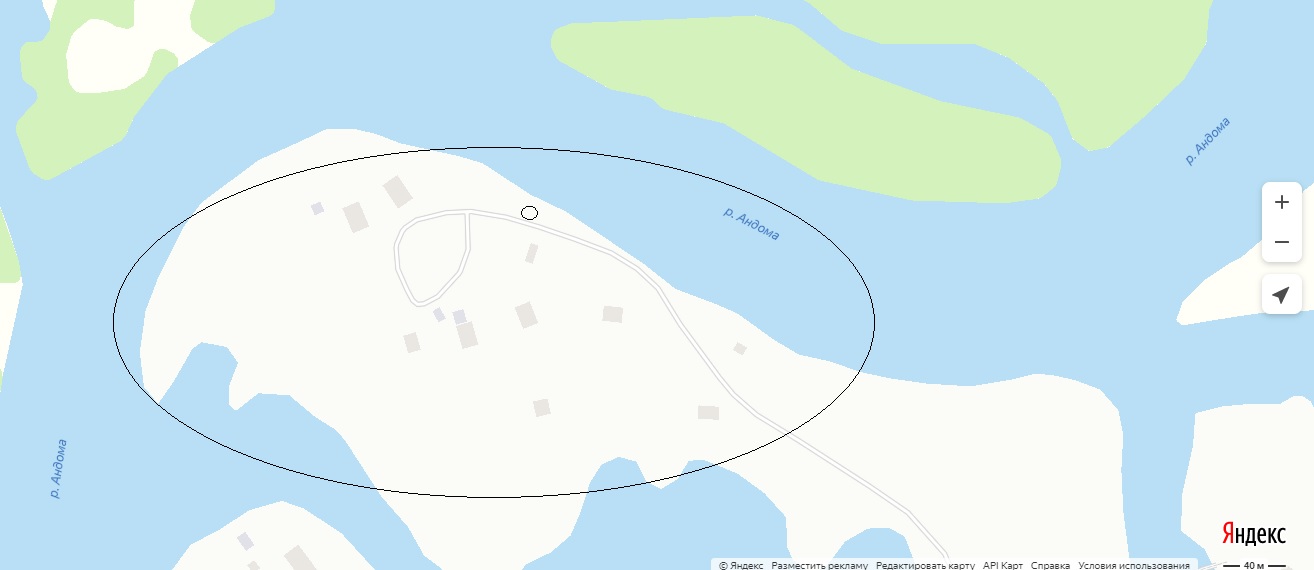 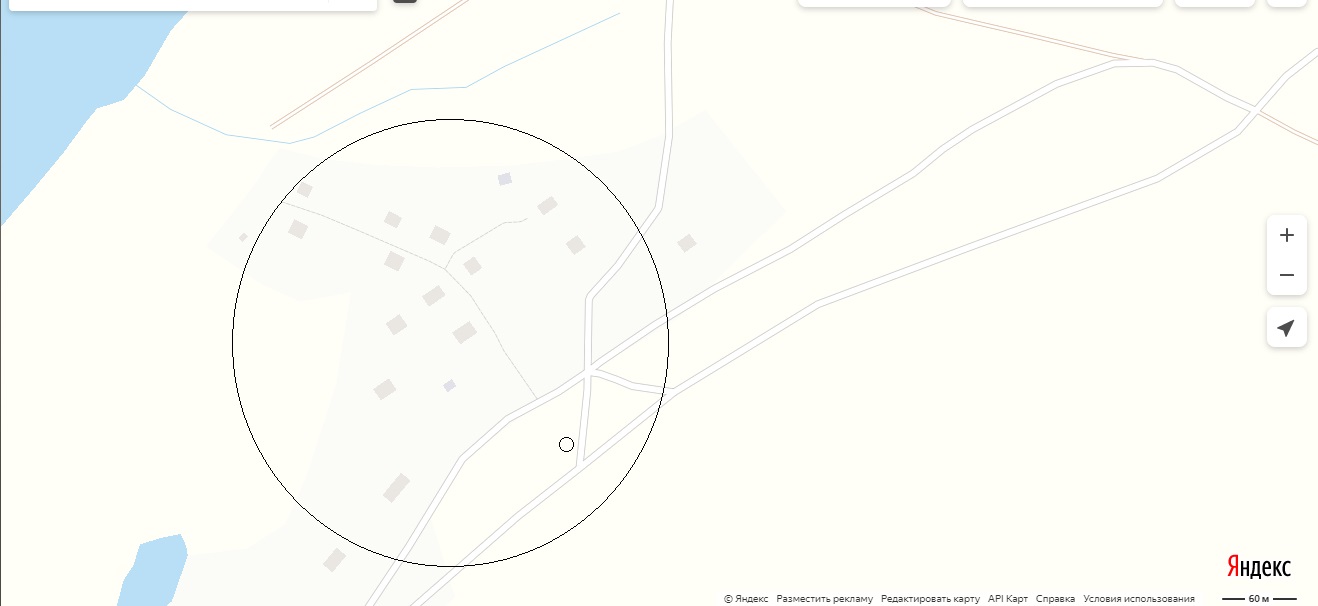 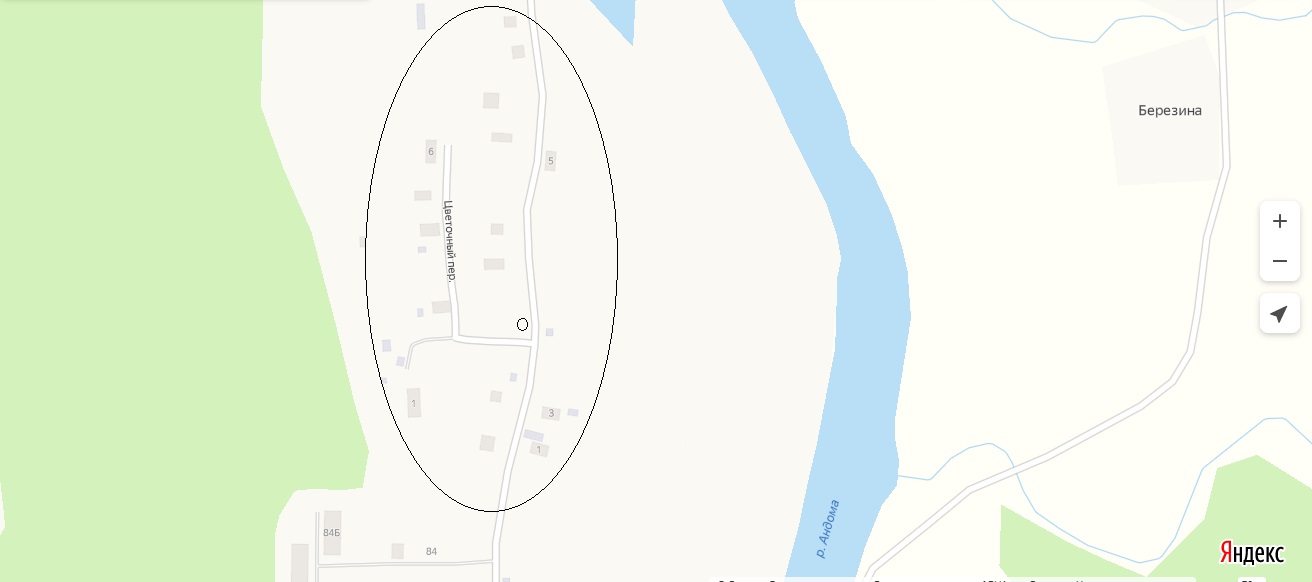 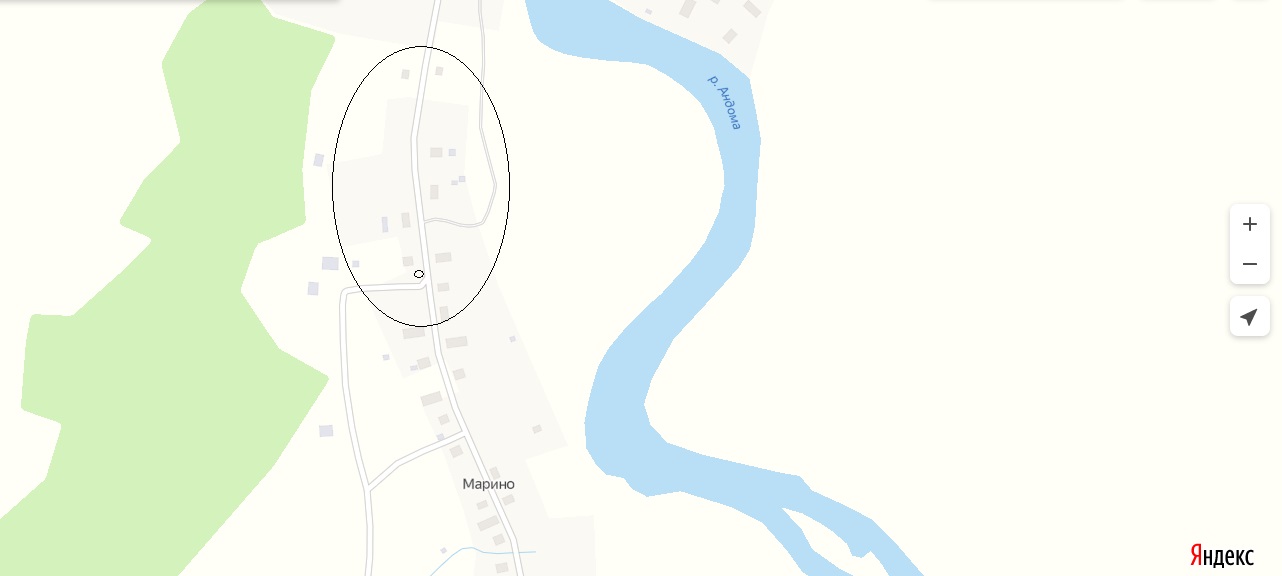 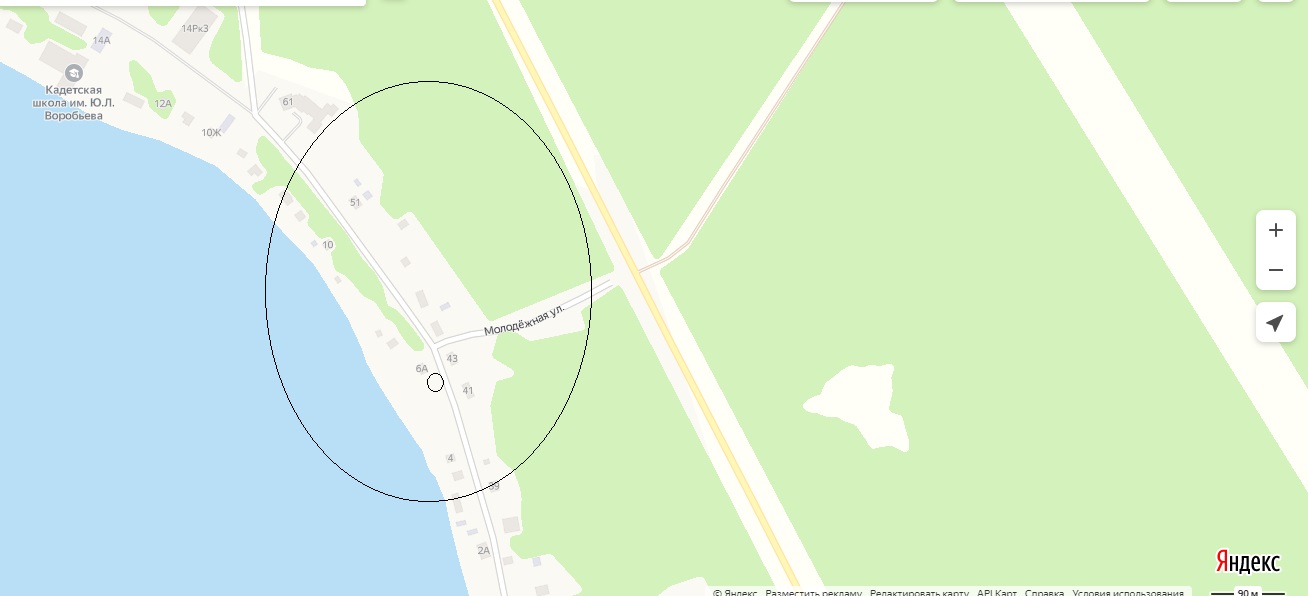 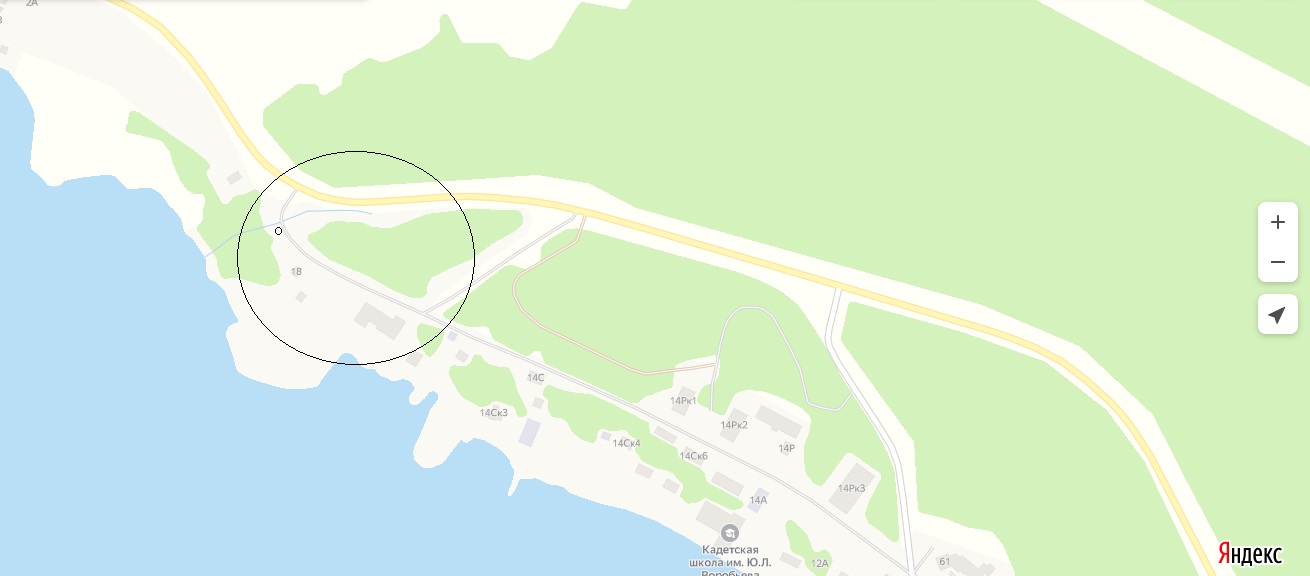 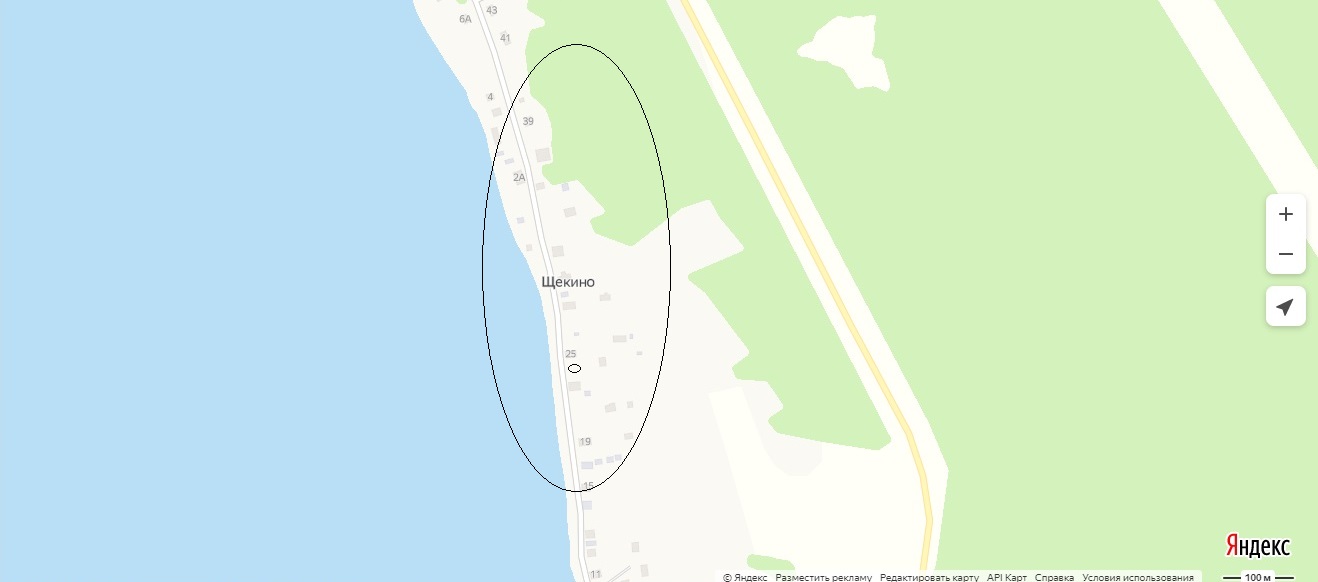 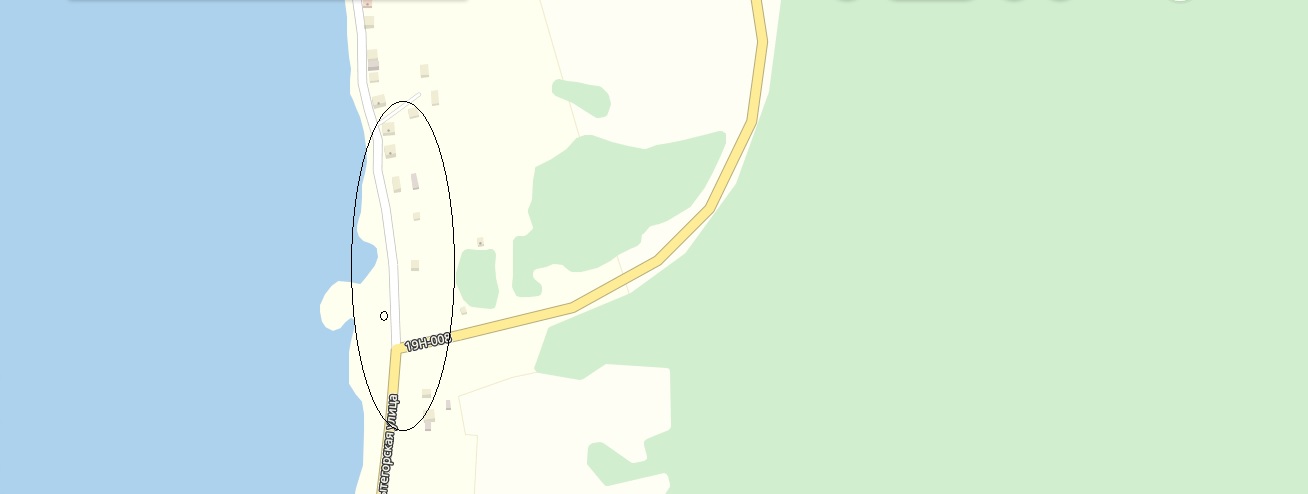 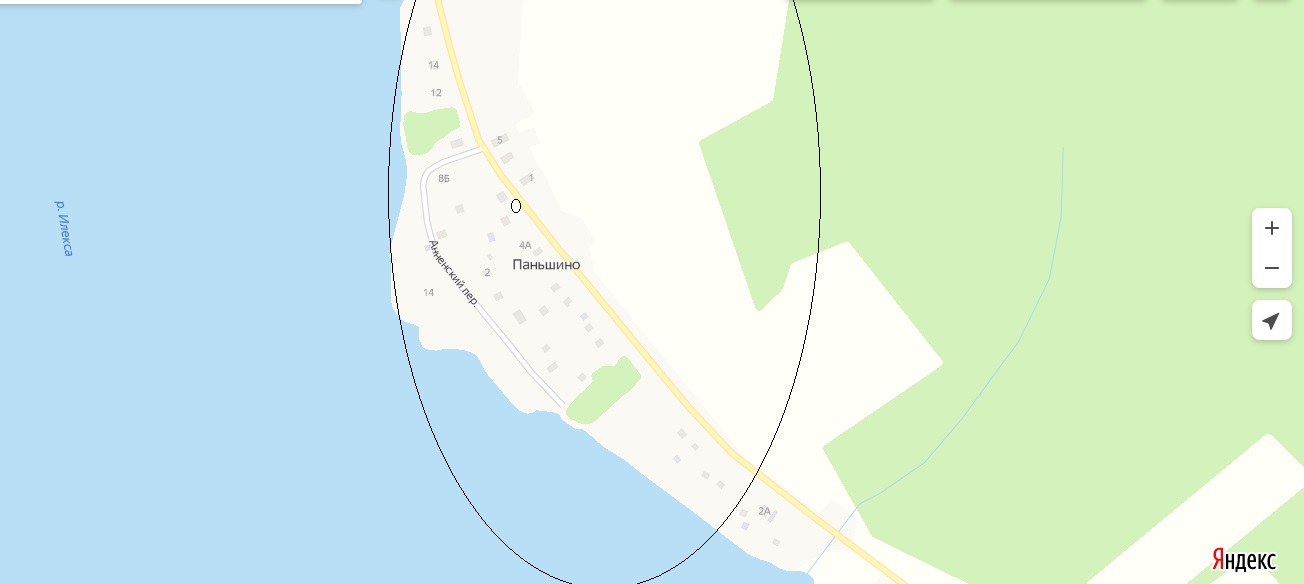 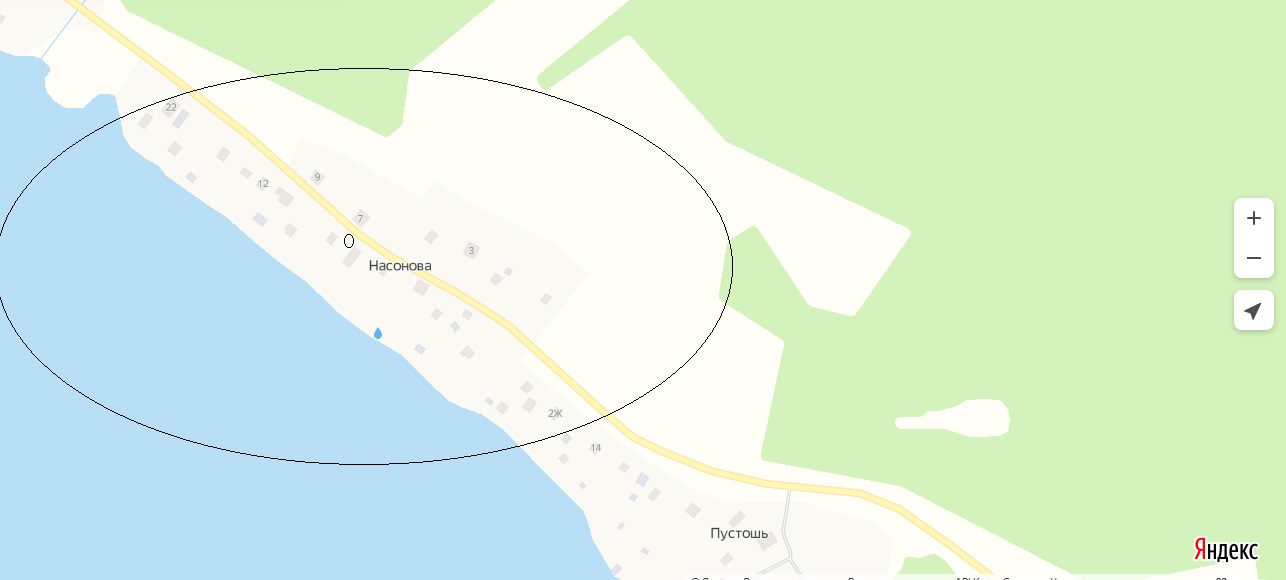 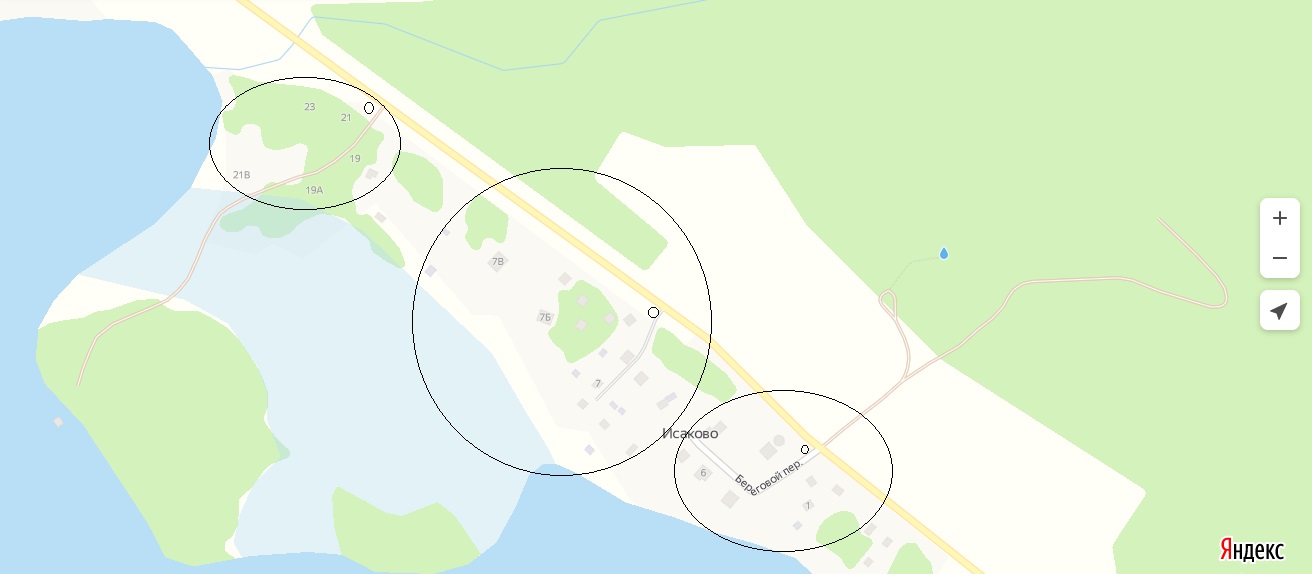 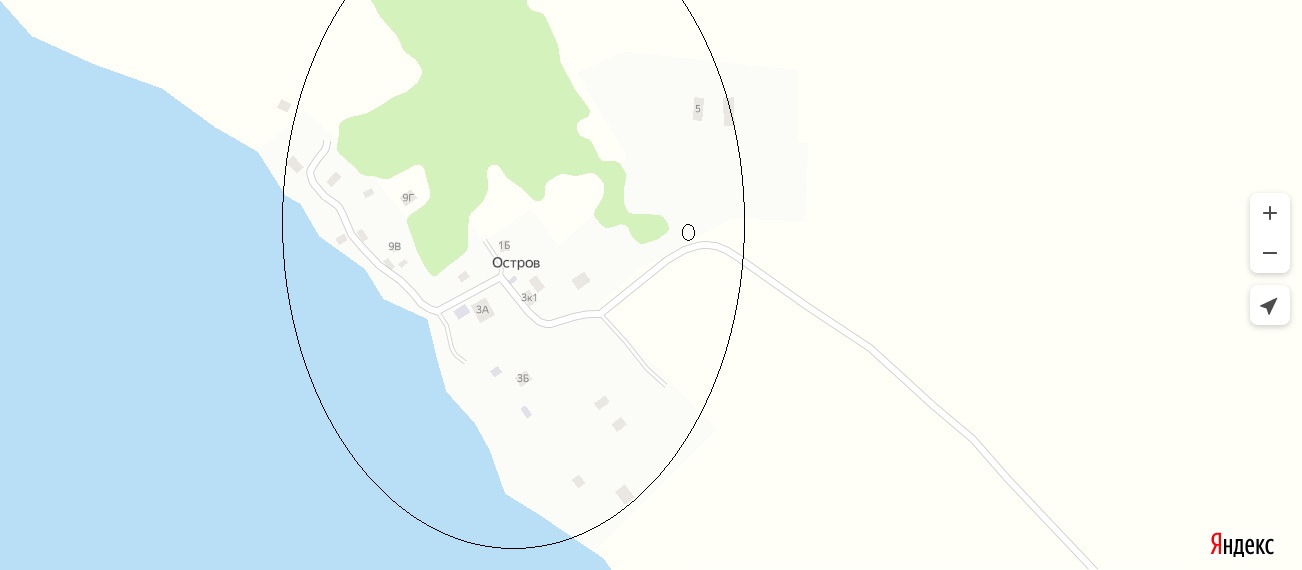 д. Руяковона развилке автодорог на берегу р. Андома61.272127           36.618152п. Сорокопольеул. Набережная - ул. Школьная (перекресток)61.258698            36.560201п. Сорокопольеул. Островаяд. 1461.261945          36.552582п. Сорокополье Остановочный павильон61.259898             36.568501д. Михалёвоул. Центральная - Цветочный переулок (перекресток)д. 361.258598              36.637809д. Мариноу магазина61.221398                 36.647837д. Щекиноперед  д.6а61.191086                  36.474347д. Щекинод. 1861.197225                 36.456864д. Щекиноперед  д. 2561.187293                 36.476467д. Щекино61.182309              36.477451д. Паньшино61.172609                36.478282д.Насонова61.166775                  36.490938Д. Исаковоперекресток в деревню 161.158989                   36.515308д. Исаковоперекресток в деревню 261.160185                   36.512379д. Исаковоперед ручьем «Холодным»61.162037                    36.507175д. Островна въезде в деревню на право61.138108                    36.539154